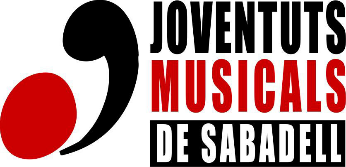 TEMPORADA DE CAMBRA 2021-2022.CONCERT DIA 15 D’ECTUBRE DE 2021“Off de Record”Josep Colomé: Violí.Dani Espasa: PianoObres de: Astor Piazzolla,Eduard Toldrá Maurice Ravel Gabriel Fauré i Oliver Messiaen, Robert Schumann, Piotr Tchaikowsky , Arvo Part, Sergei Rachmaninow , Randy Newmann i Chic Corea.El concert tindrà lloc al Teatre Principal de Sabadell a les 20 hores del vespre.El preu es de 15 €, excepte pels socis, que es gratuït.MÚSICA AL SALÓ:TEMPORADA 2021-2022CONCERT DIA DIA 27 D’OCTUBRE 2021TRIO KLEZMER.CANÇONS TRADICIONALS I POPULARS DE CATALANES I DE COMPOSITORS D’ARRELS JUEVASXavi Pendón: Clarinet i Tenora.Xavi Torras: guitarra.Jordi Aldunate: ContrabaixEl concret tindrà lloc al Saló del Teatre Principal de Sabadell. a les 19:15 hores de la tarda.El preu del concert es de 5 €, socis inclosos. Sabadell, 13 de Setembre de 2021.